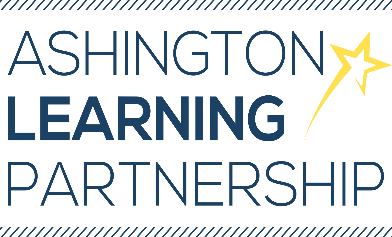 Required asapSchool Governors20 days per annumThis is a voluntary post and is not paidWe are currently looking for new governors to join our Trust governing body.Our governors come from a range of different backgrounds, skills and experience but all share a common interest of wanting the best possible education for the children across our Trust. We would be delighted to hear from anyone who:         Is interested in children’s education and the performance of the ALP Trust         Has the confidence to ask questions and debate issues that affect the schools         Can consider matters objectively and make informed judgements         Has spare time and the energy for the roleWhat is the role of the governing body?         Helping to set and review the Trust’s strategic direction and agreeing targets for improvement         Holding the Executive Principal and school leaders to account for the educational performance of the Trust and its pupils         Overseeing the financial performance of the Trust and making sure public money is well spentGovernors are essential for the effectiveness and success of the school and it is an extremely rewarding and fulfilling role.Thank you for taking time to read this advert. If you would like to discuss any aspects of the role or to wish to submit an expression of interest, please contact Leigh Elliott, Chair of Governors (07748116087) or Louise Hall, Head of School (07891417169)The Ashington Learning Partnership is committed to safeguarding the welfare of children and young people and expects the same commitment from its employees and Governors. All new staff and Governors will be subject to an enhanced DBS clearance, identity checks, qualification checks, and employment checks, including the investigation of any gaps between jobs and two satisfactory references. 